Western Australia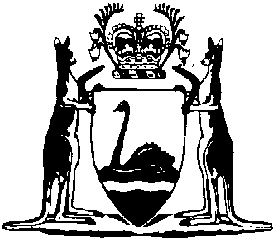 Energy Operators (Regional Power Corporation) (Charges) By-laws 2006Compare between:[01 Sep 2013, 01-h0-04] and [01 Jul 2014, 01-i0-00]Western AustraliaEnergy Operators (Powers) Act 1979Energy Operators (Regional Power Corporation) (Charges) By-laws 20061.	Citation		These by-laws are the Energy Operators (Regional Power Corporation) (Charges) By-laws 2006 1.2.	Commencement		These by-laws come into operation on 1 April 2006.3.	Terms used		In these by-laws, unless the contrary intention appears — 	carbon component has a meaning affected by by-law 4A;	corporation means the body established by the Electricity Corporations Act 2005 section 4(1)(d);	dwelling means a house, flat, home unit or other place of residence used solely for residential purposes;	RBA cash rate means the percentage (or maximum percentage) specified by the Reserve Bank of  as the Cash Rate Target;	residential tariff means Tariff A2;	Tariff followed by a designation means the tariff so designated in Schedule 1;	unit, in relation to a charge for electricity, means one kilowatt hour.	[By-law 3 amended in Gazette 30 Mar 2009 p. 1000; 29 Jun 2012 p. 2900.]4A.	Carbon component	(1)	The carbon component is an amount that takes account of costs resulting from the Clean Energy Act 2011 (Commonwealth) and the related Commonwealth Acts listed in the Table.Table	(2)	A reference in a provision of Schedules 1 or 2 to the carbon component is a reference to the amount specified for that provision in Schedule 2A.	[By-law 4A inserted in Gazette 29 Jun 2012 p. 2900-2; amended in Gazette 30 Aug 2013 p. 4093.]4.	Electricity charges	(1)	The charges to be paid by consumers for the metered supply of electricity by the corporation are those specified in, or calculated in accordance with, Schedule 1.	(2)	The charges to be paid by consumers for the unmetered supply of street lighting by the corporation are those specified in Schedule 2 Division 1.	(3)	The charges to be paid by consumers for the unmetered supply of electricity except street lighting by the corporation are those specified in, or calculated in accordance with, Schedule 2 Division 2.	[By-law 4 amended in Gazette 30 Aug 2013 p. 4093-4.]5.	Application of residential tariffs	(1)	A consumer is entitled to be supplied on the basis of the residential tariff only if — 	(a)	the premises supplied consist of a dwelling; and	(b)	the supply is not used for any industrial, commercial, business, or general purpose.	(2)	Notwithstanding that any premises would not otherwise be treated as a dwelling for the purposes of this by-law, the residential tariff may be applied if the premises or any part of the premises is independently supplied and separately metered solely for the purpose of a residential supply.6.	Meter rental	(1)	A consumer supplied by the corporation with electricity is liable to pay the rental specified in Schedule 3 in respect of each subsidiary meter used to meter the supply.	(2)	Sub-bylaw (1) does not apply to a consumer if — 	(a)	the premises supplied consist of a dwelling;	(b)	the supply is not used for any industrial, commercial, business, or general purpose; and	(c)	the master account is supplied under the residential tariff.7.	Fees		The fees specified in Schedule 4 are payable in respect of the matters specified in that Schedule.8.	Payment	(1)	In this by-law — 	relevant period means — 	(a)	in the case of a consumer to whom the Code of Conduct for the Supply of Electricity to Small Use Customers applies, the period ending on the due date for payment as specified by the corporation; and	(b)	in any other case, the period of 14 days after payment is requested by the corporation.	(2)	A consumer supplied by the corporation must pay the appropriate charges specified in the Schedules within the relevant period.	(3)	Subject to the Act section 124(4a), if payment of a charge exceeding $1 000 is not made in full within the relevant period, the consumer must pay an additional amount by way of interest for each day that the charge remains unpaid at a rate that is equal to the RBA cash rate as at that day increased by 6 percentage points.	(4)	An amount payable under sub-bylaw (2) or (3) is recoverable in any court of competent jurisdiction as a debt due to the corporation.	[By-law 8 amended in Gazette 30 Mar 2009 p. 1000.][9.	Deleted in Gazette 21 Sep 2012 p. 4423.]10.	Calculation of charges	(1)	Where a charge per unit specified in Schedule 1 depends on the number of units consumed per day the charge per unit is to be based on the average daily consumption in the accounting period.	(3)	Where a charge calculated in accordance with a Schedule is an amount which is not a whole number multiple of 5 cents the amount is to be rounded up or down, as the case may be, to the nearest whole number multiple of 5 cents.11.	Changes in rates		Where during any accounting period a change in the applicable rate of charges occurs, the charge payable may be adjusted by reference to the date on which the change is to take effect or by reference to the date on which the change is applied to any applicable account, whichever results in the lower charge.12.	Prescribed rate of interest for s. 62(16) of the Act	(1)	In this by-law — 	interest period means the period in respect of which payment is made or credit is given.	(2)	For the purposes of section 62(16) of the Act, the rate at which interest is to be paid, or given credit for, by the corporation is — 	(a)	the rate that is equal to the RBA cash rate for the interest period; or	(b)	if there is more than one RBA cash rate for the interest period — the rate that is equal to the average of the RBA cash rates for that period.	[By-law 12 inserted in Gazette 30 Mar 2009 p. 1000-1.]Schedule 1 — Supply charges[bl. 3, 4A(2), 4(1) and 10(1)]	[Heading inserted in Gazette 26 Mar 2010 p. 1180; amended in Gazette 29 Jun 2012 p. 2902.]1.	Terms used		In this Schedule — 	 interconnected system has the meaning given in the Electricity Transmission and Distribution Systems (Access) Act 1994 section 3;	regional non-integrated system means any electrical system of or conducted by the corporation from which electricity is supplied to consumers, other than the South West interconnected system and the  interconnected system;	South West interconnected system has the meaning given in the Electricity Industry Act 2004 section 3.	[Clause 1 inserted in Gazette 26 Mar 2010 p. 1180.]2.	Tariff L2 (general supply — low/medium voltage tariff)	(1)	Tariff L2 is available for low/medium voltage supply.	(2)	Tariff L2 comprises — 	(a)	a fixed charge at the rate of  cents per day; and	(b)	a charge for metered consumption at the rate of — 	(i)	 cents (being  cents plus the carbon component) per unit for the first 1 650 units per day; and	(ii)	 cents (being  cents plus the carbon component) per unit for all units exceeding 1 650 units per day.	(3)	Tariff L2 is available subject to the condition that the consumer satisfies the corporation that the amount of electricity supplied to the consumer’s premises will be less than 50 megawatt hours per annum.	[Clause 2 inserted in Gazette 26 Mar 2010 p. 1180-1; amended in Gazette 24 Jun 2011 p. 2495-6; 29 Jun 2012 p. 2902; 14 Jun 2013 p. 2223.]3.	Tariff L4 (general supply — low/medium voltage tariff)	(1)	Tariff L4 is available for low/medium voltage supply.	(2)	Tariff L4 comprises — 	(a)	a fixed charge at the rate of  cents per day; and	(b)	a charge for metered consumption at the rate of — 	(i)	 cents (being  cents plus the carbon component) per unit for the first 1 650 units per day; and	(ii)	 cents (being  cents plus the carbon component) per unit for all units exceeding 1 650 units per day.	(3)	Tariff L4 is available subject to the condition that the consumer satisfies the corporation that the amount of electricity supplied to the consumer’s premises will be 50 megawatt hours or more per annum.	[Clause 3 inserted in Gazette 26 Mar 2010 p. 1181; amended in Gazette 24 Jun 2011 p. 2496; 29 Jun 2012 p. 2903; 14 Jun 2013 p. 2223.]4.	Tariff M2 (general supply — high voltage tariff)	(1)	Tariff M2 is available for consumers supplied at 6.6 kV, 11 kV, 22 kV or 33 kV or such higher voltage as the corporation may approve.	(2)	Tariff M2 comprises — 	(a)	a fixed charge at the rate of  cents per day; and	(b)	a charge for metered consumption at the rate of — 	(i)	 cents (being  cents plus the carbon component) per unit for the first 1 650 units per day; and	(ii)	 cents (being  cents plus the carbon component) per unit per day for all units exceeding 1 650 units.	[Clause 4 inserted in Gazette 26 Mar 2010 p. 1181; amended in Gazette 24 Jun 2011 p. 2496; 29 Jun 2012 p. 2903; 14 Jun 2013 p. 2224; 30 Aug 2013 p. 4094.]5.	Tariff N2 (regional non-integrated systems — cost of supply tariff)	(1)	Tariff N2 applies to electricity supplied from a regional non-integrated system to Commonwealth or foreign government instrumentalities.	(2)	Tariff N2 comprises — 	(a)	a fixed charge at the rate of  cents per day; and	(b)	a charge for metered consumption at the rate  cents per unit	[Clause 5 inserted in Gazette 26 Mar 2010 p. 1182; amended in Gazette 29 Jun 2012 p. 2903-4; 14 Jun 2013 p. .]6.	Tariff P2 ( interconnected system — cost of supply tariff)	(1)	Tariff P2 applies to electricity supplied from the  interconnected system to Commonwealth or foreign government instrumentalities.	(2)	Tariff P2 comprises — 	(a)	a fixed charge at the rate of  cents per day; and	(b)	a charge for metered consumption at the rate of  cents (being 42. cents plus the carbon component) per unit.	[Clause 6 inserted in Gazette 26 Mar 2010 p. 1182-3; amended in Gazette 24 Jun 2011 p. 2496; 29 Jun 2012 p. 2904; 14 Jun 2013 p. .]7.	Tariff A2 (residential tariff)	(1)	Tariff A2 is available for residential use only.	(2)	Tariff A2 comprises — 	(a)	a fixed charge at the rate of  cents per day or, for multiple dwellings supplied through one metered supply point, a fixed charge at the rate of — 	(i)	 cents per day for the first dwelling; and	(ii)	 cents per day for each additional dwelling;		and	(b)	a charge for metered consumption at the rate of  cents (being  cents plus the carbon component) per unit.	[Clause 7 inserted in Gazette 26 Mar 2010 p. 1183; amended in Gazette 24 Jun 2011 p. 2496; 29 Jun 2012 p. 2904-5; 14 Jun 2013 p. 2224.]8.	Tariff C2 (special community service tariff)	(1)	Tariff C2 is available for small voluntary and charitable organisations, subject to the conditions listed in subclause (3).	(2)	Tariff C2 comprises — 	(a)	a fixed charge at the rate of  cents per day; and	(b)	a charge for metered consumption at the rate of — 	(i)	 cents (being  cents plus the carbon component) per unit for the first 20 units per day; and	(ii)	 cents (being  cents plus the carbon component) for the next 1 630 units per day; and	(iii)	 cents (being  cents plus the carbon component) per unit per day for all units exceeding 1 650 units.	(3)	Tariff C2 is available subject to the following conditions — 	(a)	the consumer must be a direct customer of the corporation;	(b)	the consumer must be a voluntary, non-profit making organisation;	(c)	the consumer must be endorsed as exempt from income tax under the Income Tax Assessment Act 1997 (Commonwealth) Subdivision 50-B;	(d)	the consumer must provide a public service, which is available to any member of the public without discrimination;	(e)	the consumer must not be a Commonwealth, State or local government department, instrumentality or agency;	(f)	the consumer must not receive the major part of its funding from any organisation mentioned in paragraph (e).	(4)	A consumer seeking supply under Tariff C2 must make an application to the corporation in writing accompanied by evidence which clearly demonstrates that the consumer meets all the conditions listed in subclause (3).	[Clause 8 inserted in Gazette 26 Mar 2010 p. 1183-4; amended in Gazette 24 Jun 2011 p. 2496; 29 Jun 2012 p. 2905; 14 Jun 2013 p. 2224.]9.	Tariff D2 (special tariff for certain premises)	(1)	Tariff D2 is available for premises wholly used by a charitable or benevolent organisation for providing residential accommodation other than for commercial gain, being premises for which Tariff A2 is not available.	(2)	Tariff D2 comprises — 	(a)	a fixed charge at the rate of  cents per day; and	(b)	if under subclause (3) there is deemed to be more than one equivalent domestic residence in the premises, a charge of  cents per day for each equivalent domestic residence except the first that is deemed to be in the premises; and	(c)	a charge for metered consumption at the rate of  cents (being  cents plus the carbon component) per unit.	(3)	The number of equivalent domestic residences deemed to be in particular premises is ascertained by dividing the facility’s total bed capacity by 5 and, where the quotient is not a whole number, by increasing it to the next highest whole number.	[Clause 9 inserted in Gazette 26 Mar 2010 p. 1184-5; amended in Gazette 24 Jun 2011 p. 2496; 29 Jun 2012 p. 2905-6; 14 Jun 2013 p. 2224.]10.	Tariff  (general supply with residential tariff)	(1)	Tariff  is available for premises where the circuit wiring is not separate and the electricity is used partly for general purposes and partly for residential purposes.	(2)	Tariff  comprises — 	(a)	a fixed charge at the rate of  cents per day; and	(b)	a charge for metered consumption at the rate of — 	(i)	 cents (being  cents plus the carbon component) per unit for the first 20 units per day; and	(ii)	 cents (being  cents plus the carbon component) per unit for the next 1 630 units per day; and	(iii)	 cents (being  cents plus the carbon component) per unit per day for all units exceeding 1 650 units.	[Clause 10 inserted in Gazette 26 Mar 2010 p. 1185; amended in Gazette 24 Jun 2011 p. 2496; 29 Jun 2012 p. 2906; 14 Jun 2013 p. 2224-5.][11.	Deleted in Gazette 30 Aug 2013 p. 4094.]Schedule 2A — Carbon components[bl. 4A(2)]	[Heading inserted in Gazette 14 Jun 2013 p. 2225.]Division 1 — Schedule 1 provisions	[Heading inserted in Gazette 30 Aug 2013 p. 4094.]	[Division 1 inserted in Gazette 14 Jun 2013 p. 2225; amended in Gazette 30 Aug 2013 p. 4094.]Division 2 — Schedule 2 provisions	[Heading inserted in Gazette 30 Aug 2013 p. 4095.]	[Division 2 inserted in Gazette 30 Aug 2013 p. 4095.]Schedule 2 — Unmetered supply[bl. 4(2) and (3)]	[Heading inserted in Gazette 30 Aug 2013 p. 4095-6.]Division 1 — Street lighting	[Heading inserted in Gazette  p. .]	[Division 1 inserted in Gazette  Jun  p. .]Division 2 — Miscellaneous	[Heading inserted in Gazette 30 Aug 2013 p. 4095.]1.	Traffic light installations		Supply of electricity to traffic light installations comprises a charge of $6. (being $5. plus the carbon component) per day per kW of installed wattage.	[Clause 1 inserted in Gazette 30 Aug 2013 p. .]2.	Public telephone facility		Supply of electricity to a standard public telephone facility where supply is not independently metered comprises a charge of  cents (being  cents plus the carbon component) per day.	[Clause 2 inserted in Gazette 30 Aug 2013 p. 4095-6.]3.	Railway crossing		Supply of electricity to standard railway crossing lights comprises a charge of  cents (being  cents plus the carbon component) per day.	[Clause 3 inserted in Gazette 30 Aug 2013 p. 4096.]Schedule 3 — Meter rentals[bl. 6(1)]The rental payable in respect of a subsidiary meter is 15.97 cents per day.Note:	Subsidiary meters are available on application for purposes approved by the corporation.Schedule 4 — Fees[bl. 7 and 9(5)]	[Heading inserted in Gazette 26 Mar 2010 p. 1187.]	[Schedule 4 inserted in Gazette 26 Mar 2010 p. 1187-8; amended in Gazette 24 Jun 2011 p. 2498; 29 Jun 2012 p. 2911; 30 Aug 2013 p. 4096.]Notes1	This is a compilation of the Energy Operators (Regional Power Corporation) (Charges) By-laws 2006 and includes the amendments made by the other written laws referred to in the following table.  The table also contains information about any reprint.Compilation tableAustralian National Registry of Emissions Units Act 2011Carbon Credits (Carbon Farming Initiative) Act 2011Clean Energy (Charges—Customs) Act 2011Clean Energy (Charges—Excise) Act 2011Clean Energy (Consequential Amendments) Act 2011Clean Energy (Customs Tariff Amendment) Act 2011Clean Energy (Excise Tariff Legislation Amendment) Act 2011Clean Energy (Fuel Tax Legislation Amendment) Act 2011Clean Energy (Household Assistance Amendments) Act 2011Clean Energy (Income Tax Rates Amendments) Act 2011Clean Energy (International Unit Surrender Charge) Act 2011Clean Energy Regulator Act 2011Clean Energy (Tax Laws Amendments) Act 2011Clean Energy (Unit Issue Charge—Auctions) Act 2011Clean Energy (Unit Issue Charge—Fixed Charge) Act 2011Clean Energy (Unit Shortfall Charge—General) Act 2011Climate Change Authority Act 2011Customs Tariff Act 1995Excise Act 1901Excise Tariff Act 1921Excise Tariff Amendment (Taxation of Alternative Fuels) Act 2011Fuel Tax Act 2006Fuel Tax (Consequential and Transitional Provisions) Act 2006National Greenhouse and Energy Reporting Act 2007Ozone Protection and Synthetic Greenhouse Gas (Import Levy) Act 1995Ozone Protection and Synthetic Greenhouse Gas (Import Levy) Amendment Act 2011Ozone Protection and Synthetic Greenhouse Gas Management Act 1989Ozone Protection and Synthetic Greenhouse Gas (Manufacture Levy) Act 1995Ozone Protection and Synthetic Greenhouse Gas (Manufacture Levy) Amendment Act 2011Schedule 1 provisionsCarbon componentsSch. 1 cl. 2(2)(b)(i) and (ii)1. centsSch. 1 cl. 3(2)(b)(i) and (ii)1. centsSch. 1 cl. 4(2)(b)(i) and (ii)1. centsSch. 1 cl. 6(2)(b)1. centsSch. 1 cl. 7(2)(b)1. centsSch. 1 cl. 8(2)(b)(i), (ii) and (iii)1. centsSch. 1 cl. 9(2)(c)1. centsSch. 1 cl. 10(2)(b)(i), (ii) and (iii)1. centsSchedule 2 provisionsCarbon componentsSch. 2 Div. 2 cl. 10. centsSch. 2 Div. 2 cl. 22. centsSch. 2 Div. 2 cl. 30. centsItemWattageTypeMidnight Switch-off (Obsolescent) 
Cents per day1.15 a.m. Switch-off Cents per dayDawn Switch-off Cents per dayStreet lighting on current offer and for existing servicesStreet lighting on current offer and for existing servicesStreet lighting on current offer and for existing servicesStreet lighting on current offer and for existing servicesStreet lighting on current offer and for existing servicesStreet lighting on current offer and for existing servicesZ.0150Mercury Vapour
(includes carbon component of 0.)
(includes carbon component of 0.)
(includes carbon component of )Z.0280Mercury Vapour
(includes carbon component of 0.)
(includes carbon component of 0.)
(includes carbon component of 1.)Z.03125Mercury Vapour
(includes carbon component of 1.)
(includes carbon component of 1.)
(includes carbon component of 2.)Z.04140Low Pressure Sodium
(includes carbon component of 1.)
(includes carbon component of 1.)
(includes carbon component of 2.)Z.07250Mercury Vapour
(includes carbon component of 2.)
(includes carbon component of 2.)
(includes carbon component of )Z.10400Mercury Vapour
(includes carbon component of 3.)
(includes carbon component of 4.)
(includes carbon component of )Z.13150High Pressure Sodium
(includes carbon component of 1.)
(includes carbon component of 1.)
(includes carbon component of )Z.15250High Pressure Sodium
(includes carbon component of 2.)
(includes carbon component of 2.)
(includes carbon component of )Z.18per kWAuxiliary Lighting in Public PlacesNot applicableNot applicable
(includes carbon component of )Z.5966LED
(includes carbon component of 0.)
(includes carbon component of 0.)
(includes carbon component of 1.)Z.60132LED
(includes carbon component of 1.)
(includes carbon component of 1.)
(includes carbon component of 2.)Z.61198LED
(includes carbon component of 1.)
(includes carbon component of 2.)
(includes carbon component of )Street lighting for existing services onlyStreet lighting for existing services onlyStreet lighting for existing services onlyStreet lighting for existing services onlyStreet lighting for existing services onlyStreet lighting for existing services onlyZ.05250Mercury Vapour
(includes carbon component of 2.)
(includes carbon component of 2.)
(includes carbon component of )Z.06400Mercury Vapour
(includes carbon component of 3.)
(includes carbon component of 4.)
(includes carbon component of )Z.08250Mercury Vapour 
50% E.C. cost
(includes carbon component of 2.)
(includes carbon component of 2.)
(includes carbon component of )Z.09250Mercury Vapour
100% E.C. cost
(includes carbon component of 2.)
(includes carbon component of 2.)
(includes carbon component of )Z.11400Mercury Vapour 
50% E.C. cost
(includes carbon component of 3.)
(includes carbon component of  4.)
(includes carbon component of )Z.12400Mercury Vapour 
100% E.C. cost
(includes carbon component of 3.)
(includes carbon component of  4.)
(includes carbon component of )Z.14150High Pressure Sodium
(includes carbon component of 1.)
(includes carbon component of 1.)
(includes carbon component of )Z.16250High Pressure Sodium
50% E.C. cost
(includes carbon component of 2.)
(includes carbon component of 2.)
(includes carbon component of )Z.17250High Pressure Sodium 
100% E.C. cost
(includes carbon component of  2.)
(includes carbon component of 2.)
(includes carbon component of )Z.5160Incandescent
(includes carbon component of 0.)
(includes carbon component of 0.)
(includes carbon component of 1.)Z.52100Incandescent
(includes carbon component of 0.)
(includes carbon component of 1.)
(includes carbon component of )Z.53200Incandescent
(includes carbon component of 1.)
(includes carbon component of 2.)
(includes carbon component of )Z.54300Incandescent
(includes carbon component of 2.)
(includes carbon component of 3.)
(includes carbon component of )Z.55500Incandescent
(includes carbon component of 4.)
(includes carbon component of 5.)
(includes carbon component of )Z.5640Fluorescent
(includes carbon component of 0.)
(includes carbon component of 0.)
(includes carbon component of 0.)Z.5780Fluorescent
(includes carbon component of 0.)
(includes carbon component of 0.)
(includes carbon component of 1.)Z.58160Fluorescent
(includes carbon component of 1.)
(includes carbon component of 1.)
(includes carbon component of 3.)Description of feeAmount1.Non-refundable account establishment fee payable on the establishment or transfer of an account 	

$33.802.Three phase residential installation — 	(a)	new installation or replacement of single phase meter 		(b)	installation of subsidiary three phase meter (each installation) 	
$276.00
$148.503.Non-refundable reconnection fee where supply has been terminated for non-payment of charges or for any other lawful reason	

$31.10[4.	Deleted][4.	Deleted]5.Temporary supply connection — 	(a)	single phase (overhead) ............................	(b)	three phase (overhead) .............................$721.00$721.006.Meter testing — 	(a)	standard meter testing fee .........................	(b)	reduced meter testing fee ..........................$152.00$139.807.Disconnection of overhead service leads following unauthorised reconnection ....................
$412.008.Meter reading where reading requested by consumer ...............................................................
$22.77[9.	Deleted][9.	Deleted]10.Overdue account notices .......................................$4.7511.Rejected account payment (where payment made through Australia Post) .........................................
$24.20CitationGazettalCommencementEnergy Operators (Regional Power Corporation) (Charges) By-laws 200631 Mar 2006 p. 1279-971 Apr 2006 (see bl. 2)Energy Operators (Regional Power Corporation) (Charges) Amendment By-law 200729 Jun 2007 p. 3192-3bl. 1 and 2: 29 Jun 2007 (see bl. 2(a));
By-laws other than bl. 1 and 2: 1 Jul 2007 (see bl. 2(b))Energy Operators (Regional Power Corporation) (Charges) Amendment By-laws 2009 30 Mar 2009 p. 997-1017bl. 1 and 2: 30 Mar 2009 (see bl. 2(a));
bl. 3 and Pt. 2: 1 Apr 2009 (see bl. 2(b));
Pt. 3: 1 Jul 2009 (see bl. 2(c))Reprint 1: The Energy Operators (Regional Power Corporation) (Charges) By-laws 2006 as at 16 Oct 2009 (includes amendments listed above)Reprint 1: The Energy Operators (Regional Power Corporation) (Charges) By-laws 2006 as at 16 Oct 2009 (includes amendments listed above)Reprint 1: The Energy Operators (Regional Power Corporation) (Charges) By-laws 2006 as at 16 Oct 2009 (includes amendments listed above)Energy Operators (Regional Power Corporation) (Charges) Amendment By-laws 2010 26 Mar 2010 p. 1171-89Pt. 1: 26 Mar 2010 (see bl. 2(a));
Pt. 2: 1 Apr 2010 (see bl. 2(b));
Pt. 3: 1 Jul 2010 (see bl. 2(c))Energy Operators (Regional Power Corporation) (Charges) Amendment By-laws 201124 Jun 2011 p. 2495-8bl. 1 and 2: 24 Jun 2011 (see bl. 2(a));
By-laws other than bl. 1 and 2: 1 Jul 2011 (see bl. 2(b))Energy Operators (Regional Power Corporation) (Charges) Amendment By laws 201229 Jun 2012 p. 2899-911bl. 1 and 2: 29 Jun 2012 (see bl. 2(a));
By-laws other than bl. 1 and 2: 1 Jul 2012 (see bl. 2(b))Energy Operators (Regional Power Corporation) (Charges) Amendment By laws (No. 2) 201221 Sep 2012 p. 4423bl. 1 and 2: 21 Sep 2012 (see bl. 2(a));
By-laws other than bl. 1 and 2: 1 Oct 2012 (see bl. 2(b))Energy Operators (Regional Power Corporation) (Charges) Amendment By-laws 201314 Jun 2013 p. 2223-7bl. 1 and 2: 14 Jun 2013 (see bl. 2(a));
By-laws other than bl. 1 and 2: 1 Jul 2013 (see bl. 2(b))Energy Operators (Regional Power Corporation) (Charges) Amendment By-laws (No. 2) 201330 Aug 2013 p. 4093-6bl. 1 and 2: 30 Aug 2013 (see bl. 2(a));
By-laws other than bl. 1 and 2: 1 Sep 2013 (see bl. 2(b))